РОССИЙСКАЯ ФЕДЕРАЦИЯИРКУТСКАЯ ОБЛАСТЬМУНИЦИПАЛЬНОЕ ОБРАЗОВАНИЕ «БОХАНСКИЙ РАЙОН»АДМИНИСТРАЦИЯПОСТАНОВЛЕНИЕ« 24» 12. 2014 г. № 1066			         			        п. Бохан«Об  отмене муниципальных  программ» В связи  с разработкой муниципальной целевой программы «Молодежная политика в МО «Боханский район» на 2015-2017 годы, руководствуясь  ч.1 ст.48 131- ФЗ «Об общих принципах организации местного самоуправления в Российской Федерации»,  ч.4 ст. 20  Устава МО «Боханский район»:ПОСТАНОВЛЯЮ:1.Отменить с 01.01.2015 года  действие муниципальных  целевых  программ:-«Молодежь Боханского  района на 2013-2015 гг», утвержденная  постановлением  мэра МО «Боханский  район» от 26.11.2012г. № 1037;-«Патриотическое  воспитание  граждан  МО «Боханский  район» на 2014-2016гг.» утвержденная  постановлением  мэра  МО «Боханский  район» от 17.12.2013 гг» № 1139. -«Комплексные меры профилактики злоупотребления наркотическими средствами и психотропными веществами» на 2014-2016 гг» утвержденная  постановлением  мэра  МО «Боханский  район»  от «10.12. 2013 г. №1118.-«Молодым семьям – доступное жильё» на 2008-2019 годы утвержденная решением Думы муниципального образования «Боханский район» от 30 января 2008 года № 1932.Опубликовать данное  постановление в газете «Сельская правда» и разместить  на  официальном  сайте администрации МО «Боханский  район».3.Настоящее  постановление  вступает  в силу  со  дня  его  подписания. 4.Контроль исполнения настоящего постановления  возложить  на заместителя мэра по социальным вопросам А.Л. Верхозина.Мэр МО «Боханский  район»                                                      С.А. Серёдкин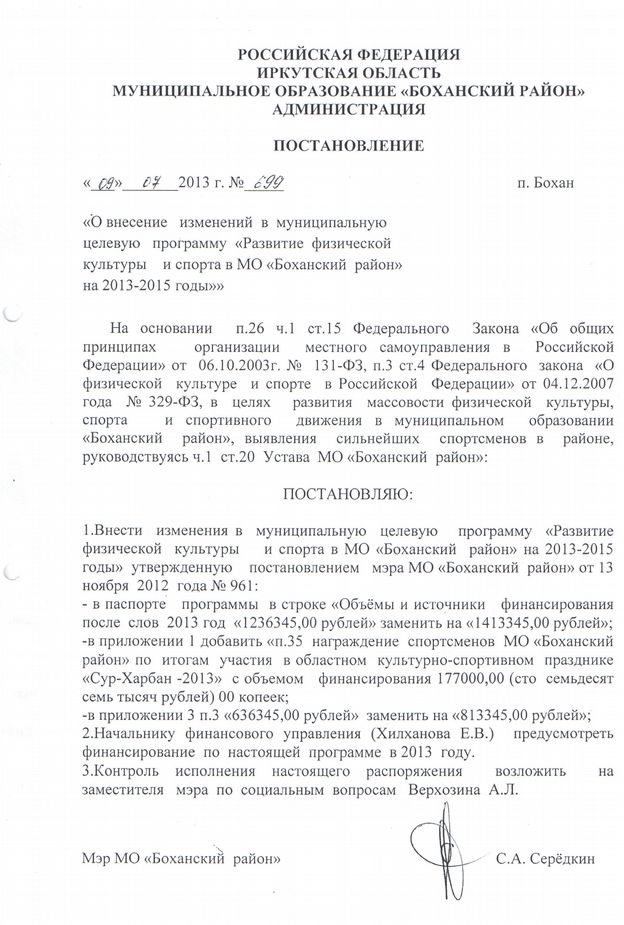 Подготовил:	_____________	Н.А. Нефедьева Согласовано:Заместитель мэра по социальным вопросам _____________	А.Л. Верхозин Начальник финансового управления ____________	Е.В. ХилхановаНачальник  юридического отдела ____________         И.С. Романченко	   Начальник  отдела  по делам молодежи, спорту  и туризму                                  ____________	С.А. Кормильцев                                                                                   